РЕШЕНИЕРассмотрев проект решения Городской Думы Петропавловск-Камчатского городского округа «О внесении изменений в решение Городской Думы Петропавловск-Камчатского городского округа от 25.06.2014 № 513-р
«О делегировании депутатов Городской Думы Петропавловск-Камчатского городского округа в состав комиссии по размещению нестационарных торговых объектов на территории Петропавловск-Камчатского городского округа», внесенный Главой Петропавловск-Камчатского городского округа Слыщенко К.Г.,
в соответствии со статьей 59 Регламента Городской Думы Петропавловск-Камчатского городского округа, Городская Дума Петропавловск-Камчатского городского округа РЕШИЛА:Внести в решение Городской Думы Петропавловск-Камчатского городского округа от 25.06.2014 № 513-р «О делегировании депутатов Городской Думы Петропавловск-Камчатского городского округа в состав комиссии по размещению нестационарных торговых объектов на территории Петропавловск-Камчатского городского округа» следующие изменения:исключить из состава комиссии по размещению нестационарных торговых объектов на территории Петропавловск-Камчатского городского округа: делегировать в состав комиссии по размещению нестационарных торговых объектов на территории Петропавловск-Камчатского городского округа:2. Настоящее решение вступает в силу со дня его принятия.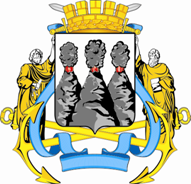 ГОРОДСКАЯ ДУМАПЕТРОПАВЛОВСК-КАМЧАТСКОГО ГОРОДСКОГО ОКРУГАот 25.02.2016 № 923-р43-я сессияг.Петропавловск-КамчатскийО внесении изменений в решение            Городской Думы Петропавловск-Камчатского городского округа от 25.06.2014 № 513-р
«О делегировании депутатов Городской Думы Петропавловск-Камчатского городского округа в состав комиссии по размещению нестационарных торговых объектов на территории Петропавловск-Камчатского городского округа»Сабурова А.Г.-депутата по единому муниципальному избирательному округу; Чеботарева К.Ю. -депутата по избирательному округу № 7;Кирносенко А.В.-заместителя председателя Городской Думы Петропавловск-Камчатского городского округа, председателя Комитета
по местному самоуправлению и межнациональным отношениям;Смирнова С.И.-заместителя председателя Городской Думы Петропавловск-Камчатского городского округа, председателя Комитета
по социальной политике.Глава Петропавловск-Камчатского городского округа, исполняющий полномочия председателя Городской ДумыК.Г. Слыщенко                        